	В связи с изменением телефонных номеров избирательных участковадминистрация ПОСТАНОВЛЯЕТ:Внести в постановление администрации муниципального района «Печора» от 10 января 2013 года №10  «Об  образовании избирательных участков для проведения выборов на территории муниципального района «Печора» следующие изменения:В приложении к постановлению:В графе 5, 6 строки избирательного участка № 213  слова «тел: 3-22-04» заменить словами  «тел: 7-13-27».1.1.2 В графе 5, 6 строки избирательного участка № 215 слова «тел: 3-50-64» заменить словами «тел: 3-50-60».Настоящее постановление подлежит опубликованию и размещению на официальном сайте муниципального района «Печора».попопопоАДМИНИСТРАЦИЯМУНИЦИПАЛЬНОГО РАЙОНА«ПЕЧОРА»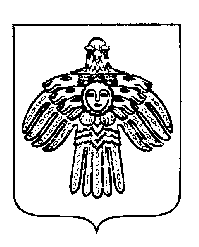 «ПЕЧОРА»  МУНИЦИПАЛЬНÖЙ  РАЙОНСААДМИНИСТРАЦИЯ ПОСТАНОВЛЕНИЕШУÖМПОСТАНОВЛЕНИЕШУÖМПОСТАНОВЛЕНИЕШУÖМ« 08»  сентября  2016 г. г. Печора,  Республика Коми	                               № 920О внесении изменений в постановление администрации МР «Печора» от 10 января 2013 года № 10 Глава администрации А.М. Соснора